2020-2021 ST. LUKE BENSON FAMILY FOUNDATION Scholarship Application Form with Guidelines - Please type.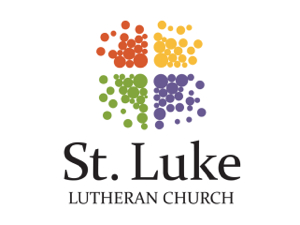 Application Date:  __________, 2020	DEADLINE:  march 15, 2020I am applying for the 2020-2021 academic school year.				Extra-curricular activities/community service (use this space only):2. QUALIFICATION FOR THIS SCHOLARSHIP (select one):College(s) where you will use the scholarship: Will you be attending any other college or institution, such as a semester abroad for foreign study, or attendance at other colleges or universities?   Yes    No    Please include if this study is sponsored by your college.4. ALL APPLICANTS MUST COMPLETE THE ATTACHED FINANCIAL STATEMENT.  If you are applying for a financial aid scholarship, you must also attach a copy of your fafsa confirmation page stating the expected family contribution.5. APPLICATIONS MUST ALSO INCLUDE: Check all applicable boxes.A. ESSAY, 2020 guidelines provided.B. TRANSCRIPT C. 2 Reference Letters, 2020 guidelines provided. All letters are due on March 15.D. If not a MEMBER, lineal descendant letterE. EXPECTED FAMILY CONTRIBUTION (for financial aid scholarships)Return your application and attachments by e-mail to trustfund@stlukechurch.com. Attachments may be scanned. Please make sure they are legible. You may also mail your application to: Benson Scholarship Application, St. Luke Lutheran Church, 4595 SW California St. Portland, Oregon 97219 (503-246-2325). The Trust Fund Committee may conduct telephone interviews at its discretion.								               6. FINANCIAL STATEMENT: All sections of this statement must be completed and attached to your scholarship application. All information is confidential and will be used only for the purpose of Benson Family Foundation Scholarship applications.Academic year:  2020-2021									    7. Have you applied for other financial aid (scholarships, loans, grants, etc.) NOT listed above?  If yes, name the sources and amounts (attach separate sheet)Have you received notification of approval/disapproval? 								If approved, list amount you will receive (or have received) from each source.Have you listed these amounts in the appropriate income section above? 					If you are a self-supporting student, list number of dependents ____________________________________8. List unpaid educational loans for prior years:											       	   		01082020  2020-2021 Guidelines for completing the Benson Family Foundation ScholarshipSection 1. Complete the contact, grade point average, school selection and interests information.Section 2. Select your qualification for this scholarship.Section 3. Select the type of scholarship you are applying for, the college(s) you are applying to and if other programs or institutions will be part of your academic program for the upcoming school year.Section 4. List the amount of tuition and fees and the amount you are requesting based on information you provide in Section 6. Section 5: Check all boxes that apply to your application for this scholarship. Note these updated 2020 requirements.Please ensure that the applicant essay indicates specific goals for the academic program being considered and information about career interests and life experiences which have influenced your choice of studies. Letters of recommendation for all applicants are expected to be from non-family members. One letter must be an academic recommendation. Recommendation letters should explain the length and nature of relationship to applicant and characteristics of the applicant that are commendable and should be brought to the attention of the review committee. Plan for all recommendation letters to arrive on or before March 15.Lineal descendant letters are for those applicants who are not members. This letter will be from a family member. This letter provides information for the review committee to understand who qualifies you for the Benson scholarship.Section 6: Complete the financial statement. If information needs to be included for different colleges, please indicate the information for all institutions by completing additional sheets for different colleges. Reminder: Total Income must equal Total Expenses on the Financial Statement.Section 7. Other scholarships, loans and/or grants should be identified. Use a separate sheet to show this information.Section 8. List unpaid loan(s) information in the table by type and amount. -----------------------------------------------------------------------------------------------------------------------------------------------The information shown below is copied from the St. Luke website for your convenience:  Benson Family Foundation scholarships are for members and lineal descendants of members of the St. Luke Lutheran Church congregation who attend a Lutheran college or university for their undergraduate work and who attend a Lutheran seminary. The scholarship was created by Dale and Jolita Benson, long-time members of St. Luke, through a foundation their family established. Scholarships are awarded annually and students may apply for scholarships each year they attend a Lutheran school. All scholarship awards are at the discretion of the St. Luke Trust Fund Committee, as directed by the terms of the Foundation.

Benson Family Foundation scholarship funds may be used only for tuition, student fees generally imposed on all students by the school, and student fees imposed for specific classes taken at the Lutheran school. The Benson scholarship is paid against tuition and fees remaining after applicable University scholarships and grants have been applied and is limited to that net number. Benson Foundation Scholarship funds cannot be used for expenses such as transportation costs, school supplies (including major school supplies such as computers, computer equipment and peripherals), child care expenses, or costs of room and board.

Benson Family Foundation Scholarships for undergraduates are available for a maximum of four school years (two semesters plus a one-month interim period per school year) during any consecutive five-year period. The award of financial assistance may be used only for expenses incurred as an undergraduate level student in substantially undergraduate level studies.

Lutheran seminary applicants may apply for and receive an award for financial assistance for expenses at a Lutheran seminary on an annual basis.  The scholarship does not include financial assistance for the year the seminary student is interning and cannot exceed three seminary school years during any consecutive five school-year period, excluding any internship year.

All scholarships are awarded for one academic school year. Students who have been awarded scholarships may re-apply each scholastic year as determined by the St. Luke Trust Fund Committee. Students are expected to provide legible scanned tuition invoices to the Trust Committee by email for payment each term. Scholarship payments are made directly to the student’s college. All applications must be on the Application Form, typed and include the following attachments.

1) Essay
What are your plans for college/seminary and after you graduate? Include specific goals for the academic program being considered and information about career interests and life experiences which have influenced your choice of studies. (Maximum 2 pages. Include any personal information you would like us to know.)

2) TranscriptHigh School senior: All high schools attendedCurrent Undergraduate: All colleges you have attendedSeminary: All colleges you have attended3) Reference Letters (These letters must be signed letters, not e-mails.)St. Luke Member: Two letters - Non-family members and one must be an academic recommendation.Lineal descendant of St. Luke Member (students who are not members): Three letters; the two letters required by all applicants, plus one letter from a family member who connects you with St. Luke.Applications for Financial Aid scholarships must also include the FAFSA confirmation page stating the Expected Family Contribution.

Please Note: We highly recommend you consider applying for a combined Academic/Financial AID or Financial Aid scholarship.

APPLICATION DEADLINE:  Applications must be received no later than March 15 of each year.

Return your application and attachments by Email to: trustfund@stlukechurch.com (with required attachments) Attachments may be scanned. Please make sure they are legible. The Trust Fund Committee may conduct telephone interviews at its discretion.Mailing address: St. Luke Lutheran Church
Benson Family Foundation Scholarship Application
4595 SW California Street
Portland, OR 97219-1690503-246-2325
Name:Address:Address:Telephone:HomeHomeCellCellE-mail:Current school:Current school:Most recent grade level:Most recent grade level:Most recent grade level:Most recent grade level:Most recent cumulative GPA:Most recent cumulative GPA:Most recent cumulative GPA:Most recent cumulative GPA:Most recent cumulative GPA:Last school yougraduated from:Last school yougraduated from:Last school yougraduated from:Career/Major interests:  Career/Major interests:  Career/Major interests:  Career/Major interests:  Member of St Luke:  Lineal descendant of Member of St. Luke:  St. Luke member(s) who qualifies you: __________________________Have you been confirmed? 	 Yes    No Have you been confirmed? 	 Yes    No Church where you were confirmed:  												Church where you were confirmed:  												3. I am applying for: Academic Scholarship: Financial Aid Scholarship: Combined Academic and Financial Aid Scholarship: What is the amount of annual tuition and required fees at the college(s) you plan to attend (see attached scholarship description of what fees may be included) from the attached Financial Statement:$			Amount you are requesting (from attached Financial Statement – must be completed):$__________________INCOME available to meet expenses for the academic year:INCOME available to meet expenses for the academic year:INCOME available to meet expenses for the academic year:ESTIMATED EXPENSES for the academic year:ESTIMATED EXPENSES for the academic year:ESTIMATED EXPENSES for the academic year:Personal funds (cash, savings, etc.)$Tuition and fees$Total summer earnings:  $_________________BooksAmount available for schoolHousingExpected earnings for academic yearFoodParental/family supportClothing and laundryAssistantships or work studyMedical careScholarships (itemize):Transportation (itemize): Benson Foundation amount requested* (insert this amount on application) Benson Foundation amount requested* (insert this amount on application) University matching scholarshipOther expenses (itemize)Grants (itemize):  Loans (itemize):  	Other income (itemize):TOTAL EXPENSES (MUST BE ENTERED)$NOTE: On a separate sheet describe any unusually high expenses.  (Additional itemized expenses may also be listed.) Specific circumstances that may affect your financial situation should be explained. Your TOTAL INCOME must equal TOTAL EXPENSES.NOTE: On a separate sheet describe any unusually high expenses.  (Additional itemized expenses may also be listed.) Specific circumstances that may affect your financial situation should be explained. Your TOTAL INCOME must equal TOTAL EXPENSES.NOTE: On a separate sheet describe any unusually high expenses.  (Additional itemized expenses may also be listed.) Specific circumstances that may affect your financial situation should be explained. Your TOTAL INCOME must equal TOTAL EXPENSES.NOTE: On a separate sheet describe any unusually high expenses.  (Additional itemized expenses may also be listed.) Specific circumstances that may affect your financial situation should be explained. Your TOTAL INCOME must equal TOTAL EXPENSES.NOTE: On a separate sheet describe any unusually high expenses.  (Additional itemized expenses may also be listed.) Specific circumstances that may affect your financial situation should be explained. Your TOTAL INCOME must equal TOTAL EXPENSES.NOTE: On a separate sheet describe any unusually high expenses.  (Additional itemized expenses may also be listed.) Specific circumstances that may affect your financial situation should be explained. Your TOTAL INCOME must equal TOTAL EXPENSES.NOTE: On a separate sheet describe any unusually high expenses.  (Additional itemized expenses may also be listed.) Specific circumstances that may affect your financial situation should be explained. Your TOTAL INCOME must equal TOTAL EXPENSES.NOTE: On a separate sheet describe any unusually high expenses.  (Additional itemized expenses may also be listed.) Specific circumstances that may affect your financial situation should be explained. Your TOTAL INCOME must equal TOTAL EXPENSES.NOTE: On a separate sheet describe any unusually high expenses.  (Additional itemized expenses may also be listed.) Specific circumstances that may affect your financial situation should be explained. Your TOTAL INCOME must equal TOTAL EXPENSES.NOTE: On a separate sheet describe any unusually high expenses.  (Additional itemized expenses may also be listed.) Specific circumstances that may affect your financial situation should be explained. Your TOTAL INCOME must equal TOTAL EXPENSES.NOTE: On a separate sheet describe any unusually high expenses.  (Additional itemized expenses may also be listed.) Specific circumstances that may affect your financial situation should be explained. Your TOTAL INCOME must equal TOTAL EXPENSES.NOTE: On a separate sheet describe any unusually high expenses.  (Additional itemized expenses may also be listed.) Specific circumstances that may affect your financial situation should be explained. Your TOTAL INCOME must equal TOTAL EXPENSES.TOTAL INCOME (MUST BE ENTERED)$NOTE: On a separate sheet describe any unusually high expenses.  (Additional itemized expenses may also be listed.) Specific circumstances that may affect your financial situation should be explained. Your TOTAL INCOME must equal TOTAL EXPENSES.NOTE: On a separate sheet describe any unusually high expenses.  (Additional itemized expenses may also be listed.) Specific circumstances that may affect your financial situation should be explained. Your TOTAL INCOME must equal TOTAL EXPENSES.NOTE: On a separate sheet describe any unusually high expenses.  (Additional itemized expenses may also be listed.) Specific circumstances that may affect your financial situation should be explained. Your TOTAL INCOME must equal TOTAL EXPENSES.Type of loan (Stafford, private, etc.)Source	Amount$